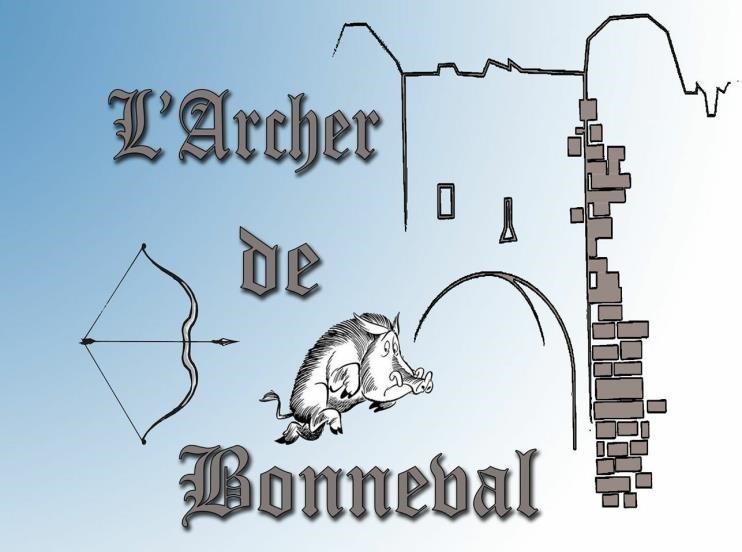 TIR NATURE  09 FEVRIER 2020  L'archer de Bonneval est heureux de vous inviter à son concours tir Nature. Sélectif pour le championnat de France 2020.                                                 NOUVEAU PARCOURS  Le 09 février 2020 au terrain de motocross de Brou. Intersection de la D368, D312 et D955Coordonnées GPS : 48°13’23.26’’N – 1°5’4.25’’E     Pelotons de 4 -Départ simultanés   Parcours 42 cibles.  Arbitres : Jean-Marie Eeckman, Gérard Michel, Jean-Louis Mauger    Ouverture du greffe : 7H30  Fermeture du greffe : 8H30  Début des tirs : 8H45  Repas 11 euros : entrée, Fondant de Porc au porto et pleurotes avec jardinière de légumes, fromage, dessert.   Buvette, Hot-dog, Casse-croute, Boisson, Café.  Pause du midi 1 heure maxi.     Licence obligatoire, et certificat médical                   Tarif : Adultes 10 euros Jeunes : 8 euros   Parking gratuit aux campings car. (10 euros pour électricité demandé par le moto-club)                                  Inscriptions : gerard.mauger67@sfr.fr  TEL : 0615655513 L’Archer de Bonneval mairie 19 rue st Roch 28800 Bonneval